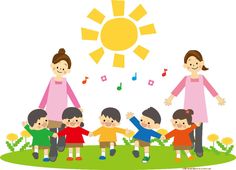  Semana:Lunes 06 al 10 de septiembreSector: Comunicación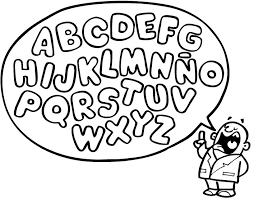 Próximos contenidos:• Dictado de palabras simples más sílabas, mezclando las consonantes M y L. Lunes 06 de septiembre. Presentación de la consonante (S) con vídeo y guías de trabajo.Martes 07 de septiembre.Graficar en pizarra la consonante (S) mayúscula más dos planas en cuaderno y la tercera para la casa.Miércoles 08 de septiembre.Graficar en pizarra la consonante (s) minúscula más dos planas en cuaderno y la tercera para la casa.Viernes 10 de septiembre.Sector: Matemáticas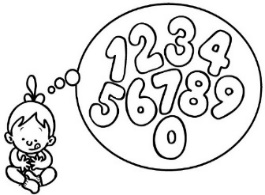 Próximos contenidos: Evaluaciones•	Confeccionar una balanza.Materiales: -Colgador de ropa.-Lana.-Dos vasos plásticos.Lunes 06 de septiembre.Utilizar balanza para para pesar diferentes objetos y anotar en hoja de registro, más guías de trabajo.Martes 07 de septiembre.Guías de trabajo con gráficos para colorear.Miércoles 08 de septiembre.PPT dinámico, repasando lo aprendido.Viernes 10 de septiembre.Sector: Historia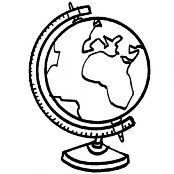 Próximos contenidos: “Importantes de Chile”•Pablo NerudaSe mostrará PPT de presentación.Actividad: Memorizar, recordar y aprender un poema, más colorear lámina de trabajo.Jueves 09 de septiembre. Sector: Ciencias Naturales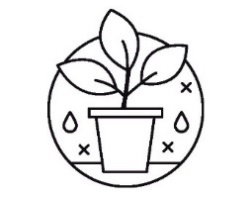 Próximos contenidos:“Animales típicos de Chile”Disertaciones.-Águila chilena / Dánae Aguilera -Picaflor Gigante / Lucas Chávez-Carpintero / Florencia Mancilla-Zorzal / Victoria Rubio-chuncho / Bruno Romero-Condor / Fabian ArenasLunes 06 de septiembre.Talleres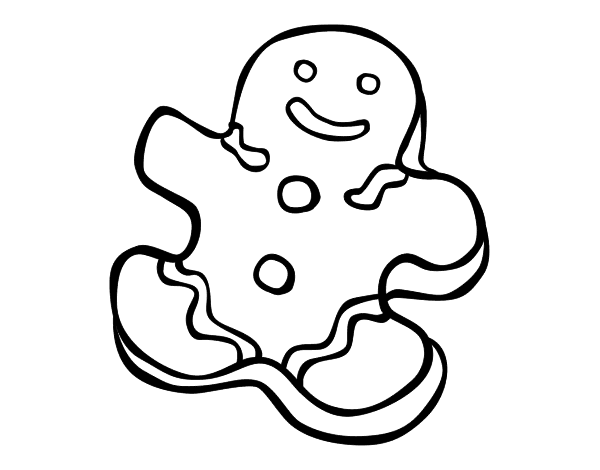 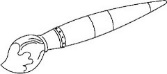 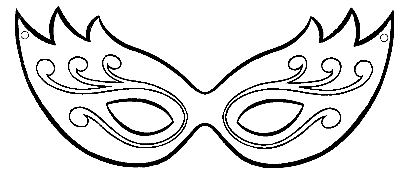 “Fiestas Patrias” Confección de copihues.Materiales: Cinco copitas recortadas de una bandeja de huevos. 1 metro de Lana aprox. de preferencia verde. Témperas de color verde y rojo.Miércoles 08 de septiembre.Viernes 10 de septiembre.